Le lac Baïkal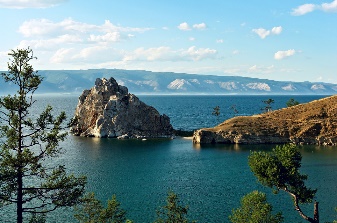 Coche lorsque tu as terminé de copier une fiche. 12345678